Quadro Temporário relativo a medidas de auxílio estatal em apoio da economia no atual contexto do surto de COVID-19ANEXO TÉCNICOAAC 15/SI/2020Sistema de Incentivos Atividades de Investigação e Desenvolvimento e Investimento em Infraestruturas de Ensaio e Otimização (upscaling) no contexto do COVID-19I&D Empresas - COVID-1920 de abril de 2020ÍndiceAcrónimo e Título do Projeto:SínteseLista de Entidades Copromotoras 1 Descrição do projeto Enquadramento, objetivos e solução propostaJustificação do interesse do projeto, com particular incidência nas necessidades de resposta à situação epidemiológica provocada pelo coronavírus SARS-CoV-2 e pela doença COVID-19, de acordo com os objetivos e prioridades definidos no Ponto 1 do AvisoDescrição dos objetivos a atingirIdentificação da solução proposta pelo projeto para responder às necessidades identificadasCaracterização, fundamentação técnica e riscos tecnológicos críticosDescrição do(s) desenvolvimento(s) científico(s) e/ou tecnológico(s) propostos e posicionamento do(s) desenvolvimento(s) face ao estado da arteExplicação resumida da abordagem metodológica, técnica e científica para alcançar os objetivos propostos bem como os riscos críticos associados ao desenvolvimento do projetoIdentificação e caracterização das atividades Identificação e caracterização das principais atividades previstas e as suas relações e interdependênciasIdentificação das intervenções da entidade responsável e restantes copromotores envolvidos, quando aplicável Identificação dos produtos/serviços resultantes do projetoConstituição da equipa - grau de qualificação, perfil, afetação ao projeto e investimento por promotor 4. Apresentação do consórcio (quando aplicável)Descrição dos diferentes membros do consórcio e da sua experiência prévia relevante para o contributo esperado no projeto, bem como da complementaridade entre as diferentes entidades participantesPoderão ser apresentados os CV de elementos da equipa, em anexo ao presente documento e nos termos definidos no Aviso5. Impacto do projetoIdentificação dos riscos de comercialização dos resultados do projeto.Descrição resumida da estratégia de valorização económica dos resultados do projeto e do plano de divulgação dos resultadosNa preparação da sua candidatura, por favor siga a estrutura (tópicos) deste template. O mesmo foi desenhado com o objetivo de assegurar que os aspetos importantes do projeto fiquem evidentes e claros de forma a permitir uma avaliação eficaz. Limites de páginas: o Anexo Técnico não pode ultrapassar as 5 páginas, excluindo a capas e índice. 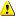 A Seção dedicada à apresentação das Instituições e aos Curriculum Vitae dos recursos críticos (pessoal chave) também tem como limite 5 páginas. O tamanho mínimo da letra é 11 pontos. As páginas devem seguir o tamanho A4, e todas as margens (superior, inferior, esquerda, direita) devem ter pelo menos 3 cm (excluindo cabeçalhos e rodapés), sendo que a estrutura do índice não deve ser alterada.Após preenchimento, o anexo deverá ser convertido para o formato PDF (Portable Document Format) e submetido (por upload) previamente à submissão da candidatura.ATENÇÃO – Caso seja submetido em upload documentos com um número de páginas acima do limite fixado, o excesso de páginas não será considerado.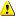 Entidade líder Data de inícioData de conclusãoDuração (meses)N.ºDesignação Social da EntidadeAbreviaturaTipo de Entidade Empresa/ENESIIInvestimento Total Investimento Elegível1(Líder do projeto)2(copromotor 1)3(copromotor 2)(…)n(copromotor n-1)(…)TOTALTOTALTOTALTOTALPromotor Promotor PerfilNº RH afetosNível qualificaçãoTaxa média de imputação (% afetação)InvestimentoN.ºAbreviaturaPerfilNº RH afetosNível qualificaçãoTaxa média de imputação (% afetação)Investimento1ABVlicenciado100%XX €2ABVdoutorado50%YY €(…)(…)(…)(…)(…)(…)TotalTotal